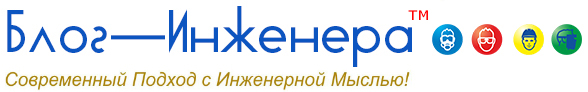 Приказ Минтруда России от 14.09.2021 № 629н
«Об утверждении предельно допустимых норм нагрузок для женщин при подъёме и перемещении тяжестей вручную»
Зарегистрировано в Минюсте России 25.11.2021 № 65973Зарегистрировано в Минюсте России 25 ноября 2021 г. № 65973МИНИСТЕРСТВО ТРУДА И СОЦИАЛЬНОЙ ЗАЩИТЫ РОССИЙСКОЙ ФЕДЕРАЦИИПРИКАЗот 14 сентября 2021 г. № 629нОБ УТВЕРЖДЕНИИ ПРЕДЕЛЬНО ДОПУСТИМЫХ НОРМНАГРУЗОК ДЛЯ ЖЕНЩИН ПРИ ПОДЪЁМЕ И ПЕРЕМЕЩЕНИИТЯЖЕСТЕЙ ВРУЧНУЮВ соответствии со статьей 253 Трудового кодекса Российской Федерации (Собрание законодательства Российской Федерации, 2002, № 1, ст. 3; 2021, № 27, ст. 5139) и подпунктом 5.2.22 пункта 5 Положения о Министерстве труда и социальной защиты Российской Федерации, утвержденного постановлением Правительства Российской Федерации от 19 июня 2012 г. № 610 (Собрание законодательства Российской Федерации, 2012, № 26, ст. 3528; 2021, № 42, ст. 7120), приказываю:1. Утвердить предельно допустимые нормы нагрузок для женщин при подъёме и перемещении тяжестей вручную согласно приложению.2. Установить, что настоящий приказ вступает в силу с 1 марта 2022 г. и действует до 1 марта 2028 года.МинистрА.О.КОТЯКОВЛокализация: охрана труда на блог-инженера.рфПриложениек приказу Министерства трудаи социальной защитыРоссийской Федерацииот 14 сентября 2021 г. № 629нПРЕДЕЛЬНО ДОПУСТИМЫЕ НОРМЫНАГРУЗОК ДЛЯ ЖЕНЩИН ПРИ ПОДЪЁМЕ И ПЕРЕМЕЩЕНИИТЯЖЕСТЕЙ ВРУЧНУЮЛокализация: охрана труда на блог-инженера.рфХарактер работыПредельно допустимая масса груза (включая массу тары и упаковки)Подъем и перемещение тяжестей при чередовании с другой работой (до 2 раз в час)10 кгПодъём и перемещение тяжестей постоянно в течение рабочей смены7 кгСуммарная масса грузов, перемещаемых в течение каждого часа рабочего дня (смены), не должна превышать:с рабочей поверхности350 кгс пола175 кгРазовый подъём тяжестей (без перемещения)15 кгПри перемещении грузов на тележках или в контейнерах прилагаемое усилие не должно превышать 10 кгс.При перемещении грузов на тележках или в контейнерах прилагаемое усилие не должно превышать 10 кгс.